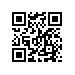 Об утверждении состава аттестационной комиссии и секретаря аттестационной комиссии на 2019/2020 учебный год для образовательных программ магистратуры по направлению «Менеджмент» факультета бизнеса и менеджментаПРИКАЗЫВАЮ:1. Утвердить аттестационную комиссию и секретаря аттестационной комиссии для образовательных программ магистратуры: «Маркетинг», «Маркетинговые коммуникации и реклама в современном бизнесе», «Стратегии развития бизнеса: управление и консалтинг», «Управление проектами: проектный анализ, инвестиции, технологии реализации»,  «HR-аналитика», «Экономика впечатлений: менеджмент в индустрии гостеприимства и туризме», направления подготовки 38.04.02 «Менеджмент», факультета бизнеса и менеджмента, очной формы обучения в следующем составе:Председатель – к.э.н., доцент, заместитель руководителя по учебной работе  Школы бизнеса и делового администрирования Дворяшина М.М.,Члены комиссии:-Волкова И.О., д.э.н., доцент, первый заместитель руководителя Школы бизнеса и делового администрирования, -Рожков А.Г., к.э.н., доцент,-Яковлева А.Ю., к.э.н., доцент,Секретарь – менеджер отдела  сопровождения учебного процесса в магистратуре по менеджменту Плужникова И.Г.Первый заместитель декана факультета бизнеса и менеджмента	                                                                             И.Н. Царьков						